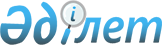 Об утверждении тарифов для населения на сбор, транспортировку, сортировку и захоронение твердых бытовых отходов по району Бәйтерек Западно-Казахстанской областиРешение маслихата района Бәйтерек Западно-Казахстанской области от 14 ноября 2022 года № 22-2. Зарегистрировано в Министерстве юстиции Республики Казахстан 16 ноября 2022 года № 30555       В соответствии с подпунктом 3) пункта 3 статьи 365 Экологического кодекса Республики Казахстан, статьей 6 Закона Республики Казахстан "О местном государственном управлении и самоуправлении в Республике Казахстан", маслихат района Бәйтерек РЕШИЛ:       1. Утвердить тарифы для населения на сбор, транспортировку, сортировку и захоронение твердых бытовых отходов по району Бәйтерек Западно-Казахстанской области согласно приложению к настоящему решению.      2. Настоящее решение вводится в действие по истечении десяти календарных дней после дня его первого официального опубликования. Тарифы для населения на сбор, транспортировку, сортировку и захоронение твердых бытовых отходов по району Бәйтерек Западно-Казахстанской области      Расшифровка аббревиатуры:      м³ - метр кубический;© 2012. РГП на ПХВ «Институт законодательства и правовой информации Республики Казахстан» Министерства юстиции Республики Казахстан      секретарь маслихата      секретарь маслихатаН. ХайруллинПриложение
к решению маслихата
района Бәйтерек
от 14 ноября 2022 года №22-2Приложение
к решению маслихата
района Бәйтерек
от 14 ноября 2022 года №22-2№НаименованиеРасчетная единицаТенге (Без налога на добавленную стоимость)1.Домовладения благоустроенныев месяц с 1-го жителя199,192.Домовладения неблагоустроенныев месяц с 1-го жителя199,193.Годовой тариф на единицу (объем)1 м31 493,89